Freileitung-Zusammenfassung-WS 2012/2013EinleitungNetzstruktur in DEUAllgemeines (Deutschland)Schwachlast ~35GWPeakleistung ~85GWPV-Einspeisung ~30GWErzeugung: 10-27 kVTransportnetz: 400kV/220kV HöchstspannungTransport in versch. RegionenVermaschte Struktur(HS/HÖS):Sicherste Variante eines Netzwerkes  ZuverlässigkeitDurch Umleitung Energieaustausch gewährleistetLänge in DEU ca. 36000kmTransportnetze ca. 96% FreileitungenVerteilnetz: < 110kV HochspannungTransport innerhalb versch. RegionenHS: ca 75.000 km Freileitung und KabelMS (20 kV, 10kV) 490.000 km, vorwiegend KabelOffene RingnetzeCa. 64% KabelNiederspannungsnetz: 230/400V< 1 Mio. KabelStrahlennetzeStädtische Gebiete  Ringnetze mit offenen TrennstellenCa. 80% KabelNutzen von versch. SpannungsebenenZiel: Optimierung der GesamtwirtschaftlichkeitÜbertragungsverluste minimieren: P=I*R2 (HS)Isolation minimieren (NS), Maste, Instandhaltung etc...Zweck: Verteilung & ÜbertragungNetzbetreiberEnWG (1999) Stromerzeugung und Netzbetrieb organisatorisch getrenntAufgaben:Instandhaltung und ggf. Ausbau des Netzes/InfrastrukturMessen von Stromeinspeisung und Stromentnahme – KraftwerkeinsatzplanungEinhalten von Grenzwerten für Spannung und FrequenzAbrechnung von Nutzungs-/Anschlussgebühren Verbundbetrieb – europaweitUCTE (1951), Zusammenschluss zu ENTSO-E (2009)  Koordinierung der Erzeugung und des Transports elektrischen EnergieVorteile:Unempfindlicher gegen einzelne Ausfälle sowie plötzliche LastspitzenGemeinsame Nutzung von Reserven/KapazitätenFrequenzreglungPreisentwicklung(Liberalisierung)DEU: Ca. 53 TWh Import & ca. 61 TWh ExportRegelenergie (Sekunden, Minuten, Stunden)Sekundenreserve: Schwungmasse der GeneratorenMinutenreserve: Gasturbinen, WasserkraftStundenreserve: KohlekraftwerkLeistungsüberschüsse/-einbrüche ausgleichenVerteilnetz vs. ÜbertragungsnetzÜbertragungsnetz:Ländlicher Bereich für große StreckeWirtschaftlichkeitVerteilnetz:Platzbedarf geringer für FreileitungsmastenKabel vs. FreileitungFrequenzEuropaweit: 50 Hz Drehstromnetz der ENTSO-E – Betriebsmittel & Generator ausgelegt< 0,05 Hz abweichen  Ungleichgewicht zwischen Erzeugung und Verbrauch > 0,05 Hz  Abschalten von Erzeugern oder Verbrauchern (sonst Blackout)VersorgungsqualitätServicequalität – Qualität der GeschäftsvorgängeVersorgungszuverlässigkeit – Anzahl und Dauer der VersorgungsunterbrechungSpannungsqualität – Europäischen und internationalen NormenVerantwortlich für Endverbraucher-Störungen:MS: 80%NS: 20%Komponenten der elektrische VersorgungUmspannanlage: - HSMS Trafo, Schaltanlage, Sammelschiene, Schutz & Steuerungstechnik, Leistungsschalter,  Trenner, MessgeräteTrafostation (MS) – MSNS: Schaltanlagen, Trafos, SicherungenAnforderungen an elektrische EnergieversorgungVersorgungssicherheit und Energieeffizienz müssen über gesamte Prozesskette gewährleistet werdenAnforderung durch volatile Einspeisung – WEA (Trends 2030+)Probleme:Erzeugungsüberhang im Norden DEU (Wind)Auslastung des vorhandenen Transportnetzes in Nord-Süd-RichtungEEG und EnEG  Verpflichten zum NetzausbauNetzengpässe begrenzen Stromhandel –NTCAnpassung der ÜbertragungskapazitätHorizontal  Leitungskapazitäten, Engpässe zu benachbarten ÜNBVertikal  Anpassung der UmspannstationskapazitätenAnpassung der VerteilungskapazitätenDynamische KraftwerksplanungEinspeisung ins Verteilnetz (Umkehrung des Lastflusses vor allem durch PV)GrundlagenPlanung der ÜbertragungZieleDefinition und Spezifikation der Übertragungsfähigkeit anhand von Qualitäts- und Zuverlässigkeitskriterien zu min. KostenKontinuierlicher PlanungsprozessPlanungsstadienLangfristige Planung (15-30 Jahre)Zubau: konventioneller Kraftwerke & EE  neue ÜbertragungsleitungenNeue Techniken  evtl. DC-Abzweige, neue Speichertechnologien (Power to Gas)Mittelfristige Planung (10-15 Jahre)Grundlegende Anforderungen/KennzeichenSpannung, Übertragungswege, Umspannwerke etc.Betrieb oder kurzfriste Planung (3 Jahre)Dringende Erfordernisse des Netzes  KapazitätDynamische Anpassung oder PlanungStrategischer oder volkswirt. Wechsel (Energiemarkt)Umstrukturierung oder PrivatisierungPlanungsmethodenDatenerfassung und –aufbereitungNeue Kraftwerke oder Übertragungskapazitäten  Vorlaufzeiten für Grundstückerwerb (3-10 Jahre)Entscheidung auf Basis langfristiger Lastflussprognosen  Erzeugungskap. sicherstellenMarktprognose erforderlichPlanung der Erzeugungskapazitäten durch Versorgungsunternehmen in lang- und mittelfristigen StudienFormulierung und Vorauswahl von AlternativenAlternativen für Expansion Übertragungssystem  Leistungsanhebung oder Verstärkung des NetzesSzenarien in NEP 2012:Klassische 2022: Energie- & Klimapolitische Ziele  Eingespeiste & installierte Energie (PV & WEA)  moderater Anstieg konv. KraftwerkeLeitszenario 2032: Baut auf Szenario, berücksichtig schnelleren Anstieg EE, Brückentechnologien (Gaskraftwerke)Basiert auf hohen Anteil EE  aus regionalen Entwicklungsprognose & Zielen der BundesländerElektrische StudienLastfluss, Systemstabilität, Spannungsebene, Leiterwahl, Koronaverhalten (Geräusche  Knistern Grenzwerte), Elektromagnetische Wirkung, Überspannung & Isolationsauslegung, SchutzrelaisWirtschaftliche Studien und abschließende BeurteilungBeurteilung vorausgewählter Studien (elektrische Studien) hinsichtlich wirt. KriterienErmittlung der Kostenvorteile: Kapitalanlage, Instandhaltung, Verfügbarkeit d. Energie, LeistungshandelAbschließende wirtschaftliche Machbarkeit und SensitvitätsanalyseWahl optimaler Alternative  Erfahrung entscheidendPlanungsmaßstäbeAllgemeinesGrundlegendes Kriterium der Netzplanung  Kein Leistungsverlust (n-1 Kriterium), Unterscheidung stabile und transiente BedingungenKriterien für stabile BedingungenBeurteilung Hoch- und NiedriglaststandhaltungErmittlung der Lastflüsse  Auslastung der Betriebsmittel oder SammelschienenspannungKriterien für vorübergehende und transiente BedingungenStabiles System in jedem Lastzustand bei Außenleiter-Erde Kurzschluss ohne Kurzunterbrechung(KU) gewährleistenTemporäre Überspannungen  Keine Zerstörung der Ausrüstungsteile (140-150%)Betrachten und Analyse von Überspannungszuständen: Lastabwurf, unsym. Fehler, Einschaltvorgang, Leitungsausfall, SchalthandlungWahl der ÜbertragungsspannungEntwicklungKeine 15 kV Drehstrom mehr  I2R Verluste zu hoch380 kV max.  wirtschaftliche Übertragungsspg. wegen AbständenEinsatzMit Übertragungslänge nimmt Leistung zu  380kV – bis ca. 400km500 kV DC Platzbedarf wie 380 kV ACWahl der LeiterbelegungLeiter  wesentliches BauelementWirtschaftliche & sichere Übertragung sicherstellen25 – 50% der BaukostenOptimale Auslegung: Kompromiss zwischen mechanischen und elektrischen EigenschaftenÄußere Umwelteinflüsse (Salzwasser Nordsee)SpannungshöheLeiteraufbau und LeiterquerschnittUnterschiedliche Konstruktionen  Anforderung abhängigVerbundleiter (Al(Außen)/St(Innen))Stahl sehr zugfest, allerdings schlechte LeitfähigkeitAluminium gute LeitfähigkeitHohleiter (z.B. Gasleitungen)Hochtemperaturfähigkeit  Ausgelastete LeitungLWL Seile  Drähte in Röhrchenform, Datenübertragung möglichWahl des Mastbildes# Stromkreise, Ausführung, Anordnung, Ästhetik & Anpassung ans GeländeMS  Schutz vor Großvögeln  Zusätzliche KunststoffisolierungenOft gegensätzliche Anforderungen  Geringe Masthöhe und geringe TrassenbreiteMastbilder Folie 26-28Übertragung mit Drehstrom oder GleichstromVergleich von DC zu ACmit höher UDC könnte mehr Leistung übertragen werden, da Platzbedarf geringer ist (siehe Folie 31)Vergleich HVAC-HVDCBaukostenUnterliegen erheblichen SchwankungenElektrische und mechanische Eigenschaften der Leiter und MastenVerhältnis von Trag- zu Abspannmasten  Zugkraftabnahme mit Winkel evtl. ausstatten  aufwendig und teuerKlimabedingungen (Eislast)Entschädigungskosten  Grundeigentum, AusgleichsmaßnahmenAnhaltswerte (Folie 35-36)380 kV Freileitung ≈ 800-1000 T€/km110 kV Freileitung ≈ 350 T€/kmKabel ab 10km unwirtschaftlichTrassensicherung und GenehmigungKonstruktionen durch juristische Entscheidungen eingeengtVorgabe von Rahmenanforderungen an jeweiliges LandesgesetzLandesplanungsgesetzNaturschutzgesetzForstgesetzBauordnungenPlanungsstufenTrassenvoruntersuchung  Raumordnungsverfahren (ROV)  Planfestellungsverfahren (PFV)ErgebnisGrobkorridor raumordnerisch abgestimmter Trassenkorridor  liniengenaue Trasse mit Maststandorten, SchutzstreifenPlanungs- und VerfahrensablaufGroßräumige TrassenvoruntersuchungIdentifizieren möglicher Trassenkorridore und VorauswahlTrassierungsgrundsätze:Bei möglicher Bündelung mit: HS-Freileitungen, Hauptverkehrsstraßen BahnlinienVermeidung von:Annäherung an Siedlungsflächen, Querung von Waldbeständen, Querung von wertvollen Gebieten für Natur und LandschaftRaumordnungsverfahren (ROV)Vergleichende Untersuchung der Raum- und Umweltverträglichkeit der eingebrachten Vorzugs- und AlternativkorridoreZiele & Aufgaben:Prüfung und Bewertung durch LandesplanungVergleiche Alternativen (Raum- & Umweltverträglichkeit)Ergebnis:Landesplanerische Beurteilung & ggf. EmpfehlungMethoden:Erfassung der Topologie mithilfe von LaserscanningTerrestrische Laserscanning (Stativ vom Erdboden)Airborn (mit Hubschrauber)Planfestellungsverfahren (PFV)Festlegung der Freileitungstrasse(maststandortgenau) innerhalb des raumordnerischen Trassenkorridors4 Jahre für ROV und PFVPlanungsergebnisse (zur weiteren Auslegung, Konstruktion, Errichtung)LeitungslängenLeistung im Normalfall/NotfallbetriebSpannung, Leiter, ErdseilAnzahl an StromkreisenMasttyp, BündelleiterHöchste zulässige VerlusteElektrische Anforderungen und AuslegungFreileitung als elektrisches SystemR – Betriebswiderstand (Resistenz)  StromwärmeverlusteGA – Leitwert der Ableitstrecken  Koronaverluste/Leckströme (Isolation)Xb – Betriebsreaktanz  Schleifen - & KoppelinduktivitätCb – Betriebskapaztiät  KoppelkapazitätenNatürliche Leistung:Freileitung mit Wellenwiderstand (Zw) belasten  Übertragene Leistung = natürliche Leistung ()Übertragene Leistung ohne BlindleistungsverlusteAuf-/Umladen von kap./ind. induzierten Strömen Leistung > Pnat  Zuschalten paralleler Kondensatoren  Reduktion des Spannungsfalls entlang der LeitungLeistung < Pnat  Zuschalten von DrosselnMöglichkeiten zur Erhöhung PnatÜbertragungsspannung (Ub) erhöhen  TrafostufenstellerVerminderung von Zw  (Cb↑ & Lb ↓)Reduktion des AußenleiterabstandesErhöhung der # der Teilleiter je AußenleiterErhöhung des Außenleiterdurchmessers (Cb )Erhöhung des Bündelleiterdurchmesser(Cb )Verwendung von erweiterten Teilleiterabständen in Bündeln(EXB)Auswirkungen von Strom und Spannungen auf Personen und AnlagenElektrische und magnetische FelderMitte eines Spannfeldes am höchsten (bis zu 32µT & 13kV/m bei 765kV)Grenzwert DEU  ständig: 5 kV/m & 100µTAuswirkungen(ab 40 kV/m 1mT)  Stromfluss im Körper  Augenflimmern, Nervenreizung, HerzkammerflimmernErdmagnetfeld Mitteleuropa: ca. 48µT (Gleichfeld)Bei DC-Spannung noch keine Feldversuche gemachtKoronaerscheinungen und –auswirkungenErreichen kritischer Randfeldstärke  lokaler Durchschlag im Dielektrikum (Luft)  kurzzeitig & hörbarKonsequenzen:PK – Koronaverluste: 0,7 – 1,5kW/kmGgf. Beeinflussung von FunkempfängernStörende Geräusche (Wohngebiet < 40dB(A)Akustische GeräuscheHervorgerufen durch:KoronaentladungenWassertropfen am Leiterseil (Wetter & hohe Spannung) Ca. 30-70 dB(A)  mehr Leiter pro Bündel desto geringere Teilentladung FunkstörungenRadio Inteference (RI) beeinflussen Frequenzbänder durch elektromagnetische Wellen  Abnahme mit seitlichen Abstand von Trassenmitte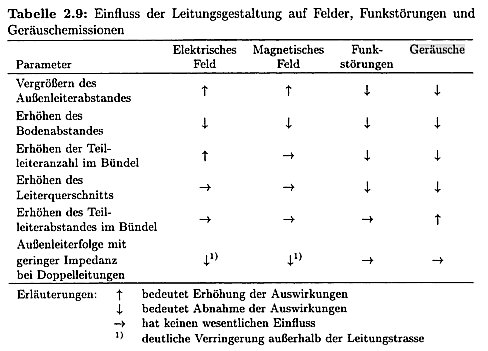 Anforderungen an die IsolationIsolationskoordinationIsolationskoordination := Auswahl der dielektrischen Festigkeit von Betriebsmitteln für gewissen Anforderungen im NetzbetriebStationäre & Dynamische Anforderungen (Betriebs-/Stoßspannungen)Reduktion der Auftrittswahrscheinlichkeiten von Schäden (wirtschaftliche & betriebstechnisch)ÜberspannungenLangsam ansteigende Überspannungen(250/2500 µs)Entfernt eingetretene Blitze oder SchaltvorgängeAbh.: Netzparameter, Belastung & NetzkonfigurationSchnell ansteigende Überspannungen(1,2/50µs)BlitzeinschlägeRückwärtige Überschläge oder direkt in AußenleiterAbstände in Luft zum Vermeiden von ÜberschlägenInnere Abstände:Funkenstrecke in der Leitung  zwischen Außenleitern oder zwischen Außenleitern und Stützpunkten (Auslegung der Freileitung)Äußere Abstände:Funkenstrecke zwischen spannungsführenden Außenleitern und Gegenständen unter oder in der Nähe einer Freileitung (Personenschutz)Auslegungsprinzipienregel:Wahrscheinlichkeit des Überschlags sollte längs des kleinsten inneren Abstandes immer größer sein als zu einem äußeren Gegenstand oder einer PersonEher Phase in Mast als in Personen/Anlagen Schutz gegen Auswirkungen von BlitzeinschlägenBlitzstromparameterBlitzströme sind eingeprägte Ströme  10-100µs konstante StromquelleZw: 900Ω (Blitzstrom von 50kA) und 200Ω (Blitzstrom von 10kA)Zw Freileitung: 400Ω bei 110kV (1 Bündelleiter) 200Ω bei 420kV (4 Bündelleiter)Erdungswiderstand: <10Ω  Ableitung über Mast als über EntladungskanalBlitzparameter (Isolatorauslegung wichtig):Stromscheitelwert Î – direkter BlitzüberspannungMaximaler Stromanstieg – induzierte Spannungen dI/dt (Energieumsatz)Ladungs-Zeit-Integral  Energieumsatz am Einschlagpunkt Ladungsquadrat-Zeit-Integral  thermische Beanspruchung und Kraftimpuls zwischen Leitern (Querschnitt auslegen)  Wirkung der BlitzentladungSpannungDirekter Einschlag in Leiter Indirekter Einschlag durch Wollte und influenzierte LadungenDirekter Masteinschlag  kritisch bei Überschlag in PhaseInduzierte SpannungGegeninduktionBlitzschutz SchutzraumWenn sich der Kopf der Leitentladung (Blitz) den Objekten auf der Erde bis auf eine bestimmte Enddurchschlagsstrecke genähert hat, überbrückt die Fangentladung die Enddurchschlagstrecke (hB) auf dem kürzest möglichen WegJe höher die Blitzstromstärke des ersten Teilblitzes, desto größer ist hBHb=f(i)Aufgebaute Spannung wird so hoch, bis entladen werden muss. Über Fangstange oder Mast (U ≈ 3,8MV)BlitzschutzmaßnahmenEinsatz des Fangstabes  Erhöhung von hBEinsatz einer FangleitungSchutzraum wird nie größer als der einer Fangstande der Höhe h=hBKreishöhe über Fangstange kann nur noch höher werdenRückwärtiger ÜberschlagFalls der Wiederstand zur Erde hoch ist (RM) (sollte < 10Ω) Rückwärtiger Überschlag über IsolationZ.B. Nähe vom Umspannwerk ein Leitungsableiter installieren  Funkenstrecke über Isolator, der Überspannung ableitetEinsatz von Leitungsableitern bei Erhöhung von ÜbertragungsspannungAbstände zwischen Phase und gegen Erde anpassenWegen besseren Fremdschichteigenschaften von Verbundisolatoren  Einsatz von Isolatoren mit geringeren Kriechweg und kürzere Baulänge  Geringere Überschlagsfestigkeit  Einsatz von LeitungsableiternPersonenschutzRK≈1000Ω – Gefährdung durch IeffAufwärtsblitz mit geringer Stromstärke: Bei Direkteinschlag, ist es tödlich, wenn Blitz nicht auf die Luft abspringtNaheinschlag ist gefährlich falls Abstand zwischen Füßen hoch ist  SpannungstrichterGebirge: Verzicht auf Erdleiter, da der felsige Untergrund ein zu hohes RE hatGefahr des rückwärtigen Überschlags großErdung von FreileitungenAnforderungen von ErdungsanlagenMechanische Festigkeit & Korrosionsbeständigkeit (Anstrich 20-25 a)Höchste Fehlerströme (aus Berechnungen) thermisch (schnell) standhaltenSchäden an Eigentum und Ausrüstung vermeidenPersonensicherheit sicherstellen (z.B. bei Fehler)Zuverlässigkeit/Ausfallsicherheit sicherstellenBerührspannungBerührspannung UT: Körperstrom durch KörperwiderstandZulässige Berührspannung UTp: KörperwiderstandLeerlauf-Berührspannung: Körperwiderstand + Zusatzwiderstand (Hand und Fuß)Zulässige Leerlauf-Berührspannung UvTpUT< UTp< UvTpEnergieumsatz ist das gefährliche für den Menschen E~tBerührartenBerührungsspannungBerührungsstromUnbeeinflusste Berührspannung  2 gleichzeitig berührbare TeileAuslegung von Erdern an HS-MastenAuslegung bezüglich PersonensicherheitJeder Erdfehler ist zeitlich begrenzt  von Hand oder automatisch abgeschaltetMaßnahmen für die Einhaltung zulässiger BerührspannungenPrüfverfahren durchführen  ∆UE<2UD oder UTp<2UDMessung von BerührspannungenMessung mit Berücksichtigung des menschlichen Körpers als Widerstand (≈1kΩ)Messung durch treibende Quellspannung UD  Voltmeter mit hoher Impedanz & Berührspannung berechnetErgänzende Maßnahmen für die Einhaltung zulässiger BerührspannungenAbsperrung durch elektrisch nicht leitende ZäuneIsolierung der Standortes (Tatanplatten)Potentialsteuerung (Abbauen der Spg. über mehrere Meter – Potential auf das man steht, auf höheres Niveau erhöhen)Inspektion von ErdungsanlagenCa. alle 5 Jahre Sichtkontrolle (Erder & Erdungsleiter)MessungMessung von Ausbreitungswiderständen und ErdungsimpedanzenAbhängig von Ausdehnung der Erdungsanlage und Höge der beeinflussenden und störenden Spg.ErdungsmessbrückeErdungsanlagen kleiner oder mittlerer Ausdehnung  Abheben des ErdungsseilsHochfrequenz-Erdungs-MessgerätMessung eines einzelnen Mastes, ohne das Erdungseil abzuheben  Kettenimpedanz des Erdseils & anderen Masten sehr hochStrom-Spannung-MethodeFür Messung von Erdimpedanzen großer Erdungsanlagen, aber auch bei Potentialverschleppung (z.B. Metallrohre)  Große Entfernung zwischen Erdungsanlage und geprüfter Mast erforderlichLeiter, Isolatoren und ArmaturenLeiterWirtschaftlich & Zuverlässig20-50% Errichtungskosten inkl. VerlegungAuslegungskriterien:Leitfähigkeit & thermisches VerhaltenThermische GrenzleistungWirtschaftlichkeit der ÜbertragungMechanische Festigkeit (Eislast,...)Spannungs-Dehnungsverhalten(Durchhang)Kriechverhalten und resultierende DurchhangzunahmeSchwingungsverhalten und Dauerwechselhaftigkeit (Wind)AufbauKern: Stahldrähte (Zugkraft)Außen: hart gezogenes Alu (Stromtragfähigkeit, leicht)GrundwerkstoffeAlu- und AluminiumlegierungLeitfähigkeit 61% von Kupfer¼ des Gewichts von KupferAlO2-Schicht  Schutz vor KorrosionGute Beständigkeit in aggressiver Umgebung (Meeresluft)Plastische Verformung  KriechverhaltenLängt sich stark unter EigengewichtMax. 80°C, darüber hinaus löst sich die Fett-Schutzschicht aufMax. 680 AStahl & Al-ummantelter StahlVerzinkte Stahldrähte  In AlSt-VerbundseilenAufsintern von Al und anschließendes ZiehenHohe Festigkeit und gute Korrosionsbeständigkeit & LeitfähigkeitVerwendung von Erdleiter und große Spannweiten > 2000mKupfer & KupferlegierungEinsatz vor allem im BahnbereichGeringe SpannweitenVerseilungWendelförmig um einen Kerndraht mit wechselnder SchlagrichtungEin- oder mehrlagige LeiterHochtemperaturleiterKonventionelle Hochtemperaturleiter (TAl-Leiter)Zugabe von Zirkon (AlZr)  thermische Belastbarkeit auf 150 Grad+50% bis +60% gegenüber Al/StMasterhöhung i.A. erforderlich1,8x Kosten Standard-Leitern (9000€/Phase/km + Mastkosten)Beispiel:Tal/Stalum (Thermal resistant Aluminium)Al-Zirkonlegierung  Anhebung der Rekristallisationstemperatur & Anhebung auf 150 Grad und 1kAZTAl/HACINEbenfalls Zirkonlegierung  210 GradDurchhang geringer als bei TAl-LeiterVorteile:Höhere StrombelastbarkeitGleiches Korrosionsverhalten & mechanische Eigenschaft wie E-AlKurzschlusstemperatur 260 GradWirtsch. Sanierung von bestehenden AnlagenSchaffung von AusfallreservenHochtemperaturleiter > 200 Grad (z.B. ACCC, ACCR)Alu-LegierungStrombelastbarkeit bis zu 100%3-8x KostenACCR (Aluminum Conductor Composite Reinforced)Aluminium Oxide KeramikAluminium Zirkonium Legierung (Hochtemperaturbeständigkeit)Hohe Strombelastbarkeit 2x (Hochtemperatur)Keine MasterhöhungBetriebserfahrungInvestitionskosten (6-8x höher)Elektrische Verluste bei hoher AuslastungACCC (Aluminium Conductor Composite Core)Glasfaser über Kohlefaser, ausgeglühtes AluminiumNicht schwerer + gleicher Leiterquerschnitt + gleiches Gewicht + mehr StrombelastbarkeitHohe Strombelastbarkeit 2x (Hochtemperatur)Keine MasterhöhungGeringe Verluste als bei Al/St  größerer Al-QuerschnittBetriebserfahrungInvestitionskosten (6-8x höher)Elektrische Verluste bei hoher AuslastungAb wann sinnvoll:Hohe Strombelastbarkeit erforderlichTAL, Monitoring, Masterhöhung, Tausch gegen größere Leiter und wirtschaftlichere Alternativen müssen ausscheidenPrüfen von Drähten und VerbundleiternVor Verseilen:DIN Normen prüfen10% des Lieferloses prüfenNach VerseilenTypprüfung an einer Probe vor FertigungsfreigabeEinhaltung der Masse ohne Fett <±2%Maße & OberflächeDurchmesserabweichung (bis 3mm)Glatte Oberfläche, frei von Rissen, Löchern, EinschlüssenSchweißstellenIn beschränkten UmfangGüte muss nachgewiesen werdeZugfestigkeitsprüfungAn jeder Probe durchzuführenVor Zugfestigkeitsprüfung wird an gleicher Probe eine Bruchdehnung gemessenWickelprüfungWicklung von 8 Wicklungen auf einem Dorn mit Durchmesser = Aludraht6 Wicklungen auf- und abgewickeltSpannungs-Dehnungs-DiagrammMindestabspannlänge: 400 x Leiterdurchmesser, min 10mPrüfung des KriechverhaltensPlastische Verformung durch Eigengewicht an 100x-Leiterdurchmesser e=F*tn (t: Zeit in h, F/n abhängig vom Leitertyp)SchichtdickenmessungAblösen der Zinkschicht (verzinkte Stahldrähte) mit SalzsäureMessung nach Volumen- oder GewichtsmehodeGleichmäßigkeit  Kupfersulfatlösung eintauchenSpezifischer WiderstandR20=RT/(1+alpha(T-20))Umrechnung auf Bezugstemperatur von 20 GradVerschleiß & Ermüdung des Leiters durch Wind bedingte SchwingungenVorzugsweise an Klemme – LeiterAbhängig von Biegespannung (omega)b und Schwingungsamplitude Yb  DrahtbrücheEinsatz von Schwingungsdämpfern/Zugkräfte erhöhenVerlegungVorseil aufziehen und Leiterseil daraufhin spannenAnstückstellen sind Schwachstellen  komplettes Leiterseil für geplante Strecke fertigen ohne Verbindungsstücke/Anstückstellen zu nutzenAbstandhalter durch Personal, dass die Leitung entlang fährt, montiertRollen zum Verlegen  an Isolatoren angebrachtIsolatorenSilikonisolierte Freilustisolatoren (1-1100kV)Aufbau: glasfaserverstärkter Kunststoff. Gekrimpte(angepresste) Armaturen, SilikonschirmungSpannungsebene: 1 – 1100kVOberflächeneigenschaften: Hydrophobie, Erosions- und KriechspurbeständigkeitLichtbogenschutzarmaturSofortübernahme aller LichtbogenfußpunkteÜberführen der LichtbogenfußpunkteWegrichten des Lichtbogenstieles von Isolator und LeiterseilVermeiden des schnellen Abbrennens von Endbrennstellen-ElektrodenKonzeptionen: Lichtbogenführung in stabilen Brennzustand  Vereinigung der Teillichtbögen zum VolllichtbogenAlterungsverhalten - FrühphaseAlterungsfrühphase (AFP)Hydrophobieverlust  elektrolytische FremdschichtablagerungHydrophobiewiederkehrHydrophietransfer  Transfer der Hydrophobie auf Verschmutzungssichten (Diffusion niedermolekularer Stoffe verantwortlich)PrüfverfahrenRadtauchtest (4 Phasen)Aufwendig, Große Messwertstreuung, Bildung Abtropfkanten,Nebelkammerprüfverfahren (Nordseeluft)Zeitaufwand, Große MesswertstreuungDynamischer Tropfen Test (Wasser + schiefe Ebene)Einfache Prüflingsgeometrie, Gute ReproduzierbarkeitAnalysegrade HydrophobietestHC 1 (kleine Tropfen) bis HC 6 (feuchte Zone >90% d. Oberfläche,)4s lang 2mA bedeutet technisch totAnalyse des Betriebsverhalten  Messung des TropenrandwinkelsElektrodynamische Prüfvorgänge: Tropfenverformung durch externe FeldeinwirkungSchwingungsdämpferWind erzeugte Schwingungen rausnehmen  keine Leiterseil-/IsolationsbrücheGewicht mechanisch mit dem Seil verbunden  Dämpft die FrequenzTrippelpunktVermeiden: Trippelpunkt + Tropfenkorona (~8x Grundfeldstärke an Spitzen)Alterungsverhalten – SpätphaseAlterungsspätphase (ASP)Bildung von Ableitströmen über FremdschichtenTrockenzonen + Ausbildung von VorlichtbögenOberflächenentladung mit Entstehung leitfähiger KanäleErosions- und Kriechspurvorgänge  Komponentenausfall, wegen Abtragung des MaterialsPrüfverfahrenErosions- und KriechspurbeständigkeitSchiefe Ebene TestBei Küstengebieten (Meeresluft) keine Kriechwegreduktion bei Silikonisolatoren  Schäden am Material, wegen TeilüberschlägenArmaturenElektrisches VerbindenStromschienen-Verbindung, Verbindungsarmaturen, Abzweigarmaturen, AnschlussarmaturenVerbinden durch: Schrauben, Klemmen, Pressen, Schweißen (nie 100%tig perfekt)Mechanisches VerbindenAbspannarmaturen, Tragarmaturen, Leitungsträger, AbstandhalterVerbinden durch: Schrauben, Klemmen, Pressen, VerkeilenBeispieleTragklemmeAbspannklemmeSpannkraft verteilenFeldabstandhalterReduzierung der Teilfeldschwingungen  Abstand zwischen TeilleiterbündelnSchwingungsdämpferSchwingungen durch Wind kompensieren  DrahtbrücheSeilverbinderAlterungsverhalten & GüteKontaktmodellVerbindung 2er Leiter  Oberflächenrauigkeit führt zu keinem 100% Kontakt beider LeiterFremdschichtbildung  Widerstand höherKriechalterung  Rverb steigt, da Kontakt durch Lösung der Schraubverbindung steigtGütefaktor: elektrische Kontaktgüte eines elektrischen Kontaktes – bezogen auf Leiterstück ohne el. Verbindunggrößerer Al-Querschnitt bei VerpressungAlterungsmechanismenZustandserfassungInfrarot-MessungIn-Betrieb Messung  keine Abschaltung notwendigDiagnose über Restnutzungsdauer möglichTemperatur lässt Rückschlüsse auf Gütefaktor schließeSteigendes I  steigende Verluste/Wärme  sinkende Verbindungsqualität  höherer Gütefaktor  beschleunigte AlterungAnfangsgütefaktor stark ausschlaggebendLeitungstechnische BerechnungMindestabstandshöhe/Durchhang EinflussgrößenTemperatur, Stromstärke  Ausdehnung, ZugkraftStandard(worst case) konservative Annahme: 35°C 0,6 m/s, 900 W/m²Kräfte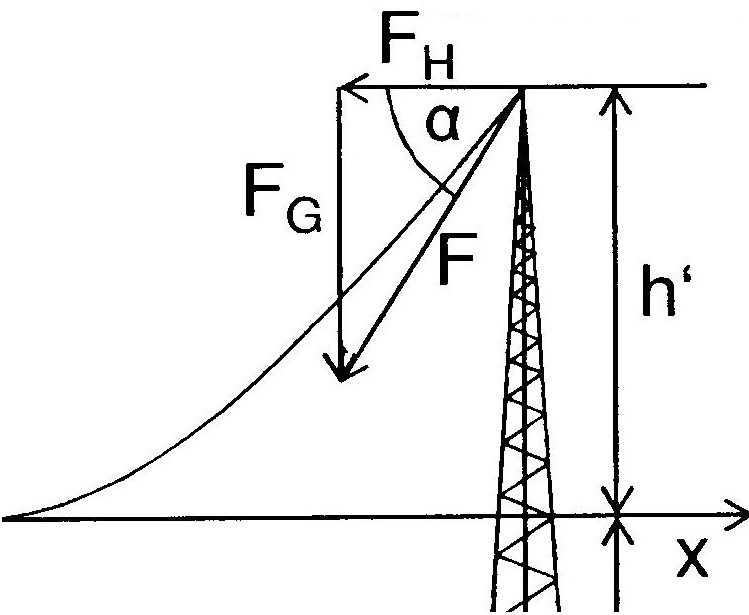 Horizontale Kraft sinkt mit steigender Temperaturf ~ (Spannweite²/Zugkraft)  geringere Zugkraft nur geringen Einflusstypisch für 400kV 400-800m Spannweite; FH ≈ 14kNZustandsgleichungRelation zwischen zwei ZuständenBeinhaltet Leiterzugkräfte, Leitertemperatur, Leitermasse(Schnee/Eis)Anwendbar auf Abspannabschnitte mit n MastenBei unterschiedlichem Durchhang  ideelle SpannweiteUngleiche MastfelderLängster Abschnitt hat den größten Durchhang ideelle Spannweite Rollen erlauben dem längsten Abschnitt ZiehenRelationen1K Temperaturerhöhung 6 cm mehr Durchhang 1% mehr StrombelastbarkeitAbgeführte EnergiePc: Konvektion Pr: grauer StrahlerZugeführte EnergiePJ: Joule’sche ErwärmungPs: SonnenstrahlungStrombelastbarkeitOptimierungLeistungserhöhungAC  DCÜbertragungsspannung erhöhenHochtemperaturleiterWellenwiderstand minimierenFreileitungs-Monitoring (witterungsabhängiger Betrieb)Spannung erhöhenVorteileHöhere Übertragungsleistung bei gleichbleibendem LeiterquerschnittOhm’sche Verluste minimierenSchnelle LösungErhöhte Netzstabilität20% der Kosten für eine neue LeitungNachteileIsolation muss erhöht werdenHöherer Bodenabstand (ggf. höherer Mast)Korona Schallpegel erhöht  Wellenwiderstand und natürliche LeistungVerringerung des Wellenwiderstandes (High Surge Impedance Loading (HSIL))L und C so beeinflussen   dass Zw runter und Pnat rauf gehtVorteile:Erhöhung der WirkleistungGeringere BlindleistungGeringerer SpannungsabfallGeringerer ÜbertragungswinkelVerringerung durch:Mehr Leiter pro PhasePhasenabstand ändernPhasen aufteilen / Zyklisch tauschenEXB (erweiterte Bündeltechnologie)Hochtemperaturleiter (ACCC/ACCR)Glasfaser über Kohlefaser, ausgeglühtes Aluminium (ACCC)Alu Oxid Keramik, Ali Zirkonium Legierung (ACCR)Bestehende SystemeMüssen der thermischen/mechanischen Belastung standhalten Alle Komponenten des Systems müssen den maximalen Strom tragen könnenSchutzsysteme anpassenBlindleistungsbilanz, EMF (max. 100µT),  Systemimpedanz,  n-1 Sicherheit berücksichtigenGgf. Masterhöhung / GenehmigungenVorteile/NachteileVorteile:Betriebstemperaturen >210°CHohe DauerstrombelastbarkeitJe nach Material, geringeren DurchhangNachteile:Höhere I²R Verluste Höhere magnetische Feldstärken7x höhere InvestitionskostenKeine DauerbetriebserfahrungRegeleinheit/Phasenschieber erforderlichFreileitungs-MonitoringBestimmung der klimaabhängigen dynamischen Strombelastbarkeit durch Überprüfung und Anpassung der StromkreiskomponentenÜberwachung der FreileitungDaten messen  Auswerten  Entscheidung treffen Temperatur, Überlastung, WindgeschwindigkeitMittels Temperatur auf die Belastung schließen (unter 80°C bleiben für AL/Stahl)Zu BeachtenGesamter Stromkreis muss auf max. Belastung ausgelegt seinGgf. Anpassung des Leistungs-/Umspannwerks-/SchutzbereichsWetterdaten ermittelnN-1 Sicherheit gewährleistenOhne Monitoring schon ab 100% abschaltenBestimmung der ZuständeTemperatur messen (lokal und verteilte über LWL)Zugspannung messenOrtung der ZieleVibrationsanalyse (Leiterschelle, Zugmessdose, Dehnungsmesstreifen)Wetter-/KimadatenZugspannungsmessungKraftmessung am AbspannisolatorKorrektur der horizontalen ZugkraftBerechnung des Durchhangs für jeden AbschnittWichtigste Netzbetriebsgröße: StromstärkePositionGPS, Laser, RadarVibrationsanalyseSchwingungen im Spannfeld messenDurchhang anhand der Frequenz bestimmenStromtragfähigkeit anhand des Durchhangs bestimmenStromtragfähigkeit und Wetterbedingungen (Berechnung: Cigre Modell)Strombelastung abhängig von Leiter- und Umgebungstemperatur und WindBei gleich bleibendem Strom aber geringerer Umgebungstemperatur/Windgeschwindigkeit  geringere LeitertemperaturLokale Unterschiede beachtenVerbinder-PrüfungIR-Thermographie Zustandserfassung (vor allem Pressverbinder)Ermittlung der Restnutzungsdauer in Abhängigkeit der voraussichtlichen StrombelastungErstmontage ausschlaggebendSchlechte Montage  Schmutzschicht zwischen Verbundmedien  sinkende LebensdauerGrenzen der StrombelastbarkeitBestimmbar durch Freileitungs-Monitoring im Netzbetrieb und KlimdadatenauswertungMindeste verfügbare Kurzschlussströme der 110kV EbeneStröme nahe dem Kurzschlussstrom lösen Schutzschalter ausMaximale Betriebsströme der 220/380 kV Ebenen (Spannungsband)Thermische ErhitzungENTSO-E AbstimmungMagnetisches Feld < 100µTSpannungsstabilitätSpannungserhöhung bei leerlaufender Leitung (Ferranti Effekt)Gleiche Spannungsamplitude bei natürlicher LeistungMaximal übertragbare Wirkleistung (erst bei geringer Ausgangsspannung)Nasenkurve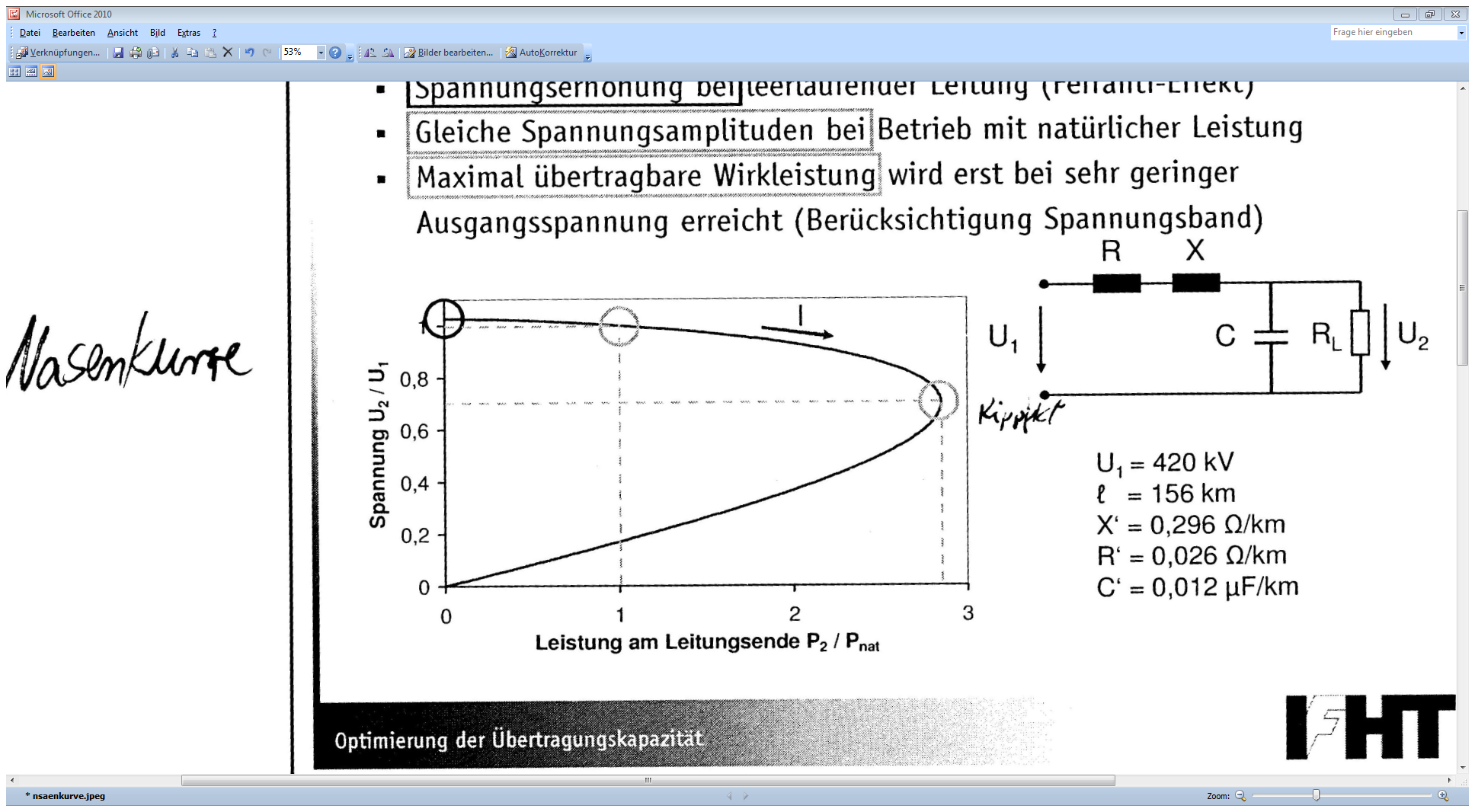 Parallelkompensation (MSCDN) durch zusätzliche, parallelgeschaltete Kondensatoren am Leitungsende  Stützung der Spannung bei hohen Leistungen (Spannungsband)Strombelastbarkeiten für NetzplanungsberechnungenÜbertragungskapazität ermitteln (Studien:  dena II)Belastbarkeiten abhängig vom Klima/Wetter/Windeinspeisung Monitoring einsetzenMinimale Belastbarkeit bei 80% Windeinspeisung statistisch abgesichertKosten/kmNutzungsdauerSicherheitBreiteÖko. AspekteKabel4-7 Mio. €40 JahreSelten Störungen, aufwendige Reparaturen15 mEntfernung Vegetation, Bebauung kaum möglichFreileitung1 Mio. €80 JahreHäufige Störungen, Reparaturen einfach70 mMaststandortbegrenzungBewuchs unterhalb der Leitungen möglichVorteileNachteile ACEinfache NetzintegrationThermische & dielektrische VerlusteACFreileitungs-Monitoring nutzbarBlindleistungskompensation erforderlichAuf-/Umladen der Kapazitäten/InduktivitätenACGeringe Anfälligkeit/NichtverfügbarkeitBlindleistungskompensation erforderlichAuf-/Umladen der Kapazitäten/InduktivitätenACLanglebig (Freileitungen: 80-100 Jahre)Blindleistungskompensation erforderlichAuf-/Umladen der Kapazitäten/InduktivitätenACBetriebserfahrungBlindleistungskompensation erforderlichAuf-/Umladen der Kapazitäten/InduktivitätenDCNur thermische VerlusteKeine ÜberlastfähigkeitDCEntkopplung von NetzgebietenKeine Multiterminallösungen (P2P)DCEntkopplung von NetzgebietenKurzlebige Leistungselektronik (20 Jahre)DCu.U. als Kompensationseinrichtung einsetzbarKurzlebige Leistungselektronik (20 Jahre)DCu.U. als Kompensationseinrichtung einsetzbarGeringe BetriebserfahrungDCu.U. als Kompensationseinrichtung einsetzbarKurze WartungszyklenDCu.U. als Kompensationseinrichtung einsetzbarStarker Einfluss von FehlernKappenisolator – Keramik o. vorgespanntes GlasVollkernisolatorLangstabisolator – mit Pfannenkappe o. mit GabelkappenKunststoffisolator - mit versch. Endarmaturen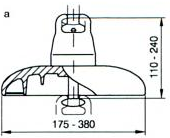 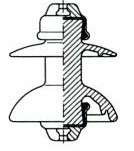 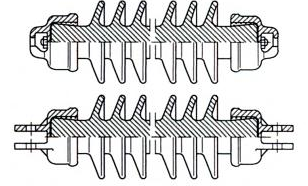 110kV220kV380kV120MVA520MVA1700MVA